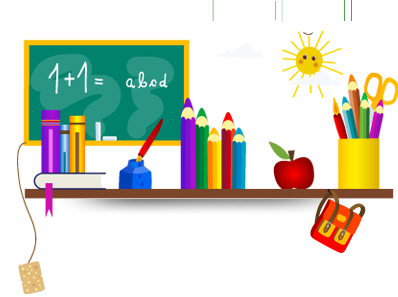 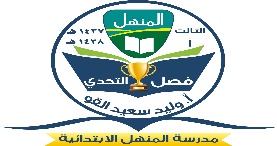 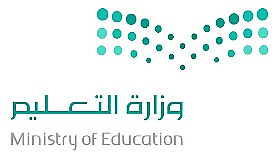 تالمادةالأحد6/6/1438هـالأحد6/6/1438هـالاثنين7/6/1438هـالاثنين7/6/1438هـالثلاثاء8/6/1438هـالثلاثاء8/6/1438هـالثلاثاء8/6/1438هـالأربعاء9/6/1438هـالأربعاء9/6/1438هـالخميس10/6/1438هـقرآنتلاوة وحفظالتغابن (تلاوة)من16-18الإنسان (حفظ)من 17-21المنافقون (تلاوة)من 1-3المنافقون (تلاوة)من 1-3المنافقون (تلاوة)من 4-5المنافقون (تلاوة)من 4-5المنافقون (تلاوة)من 4-5المنافقون (تلاوة)من 6-7الإنسان (حفظ)من 17-21المنافقون (تلاوة)من 8-9ملاحظات القرآنتقييم من 5التسميع الأربعاء القادمتقييم من 5تقييم من 5تقييم من 5تقييم من 5تقييم من 5تقييم من 5تسميعتقييم من 5لغتي وإملاءنشاطات التهيئة   نص الاستماع ص57 نشاطات التهيئة   نص الاستماع ص57 انشودة العمال ص 63انشودة العمال ص 63د1 العمل عبادةص 64د1 العمل عبادةص 64الفهم والاستيعاب الاداء القرائي ص 66-69التراكيب اللغوية ص 70-72التعبير ص 73التراكيب اللغوية ص 70-72التعبير ص 73املاء من ص 63+ النشاط الرابع من المذكرة المساندةملاحظاتلغتيتحفظ وتسمع بعد اسبوعتحفظ وتسمع بعد اسبوعقراءة الدرس باليوم التاليقراءة الدرس باليوم التاليكتابة درس كل العمل عبادة في المذكرة المساندة رياضيات7 - 2خطة حل المسألةص 537 - 2خطة حل المسألةص 537 - 3القسمة على 6 وعلى 7 ص 557 - 3القسمة على 6 وعلى 7 ص 557 - 4القسمة على 8 وعلى 9 ص 597 - 4القسمة على 8 وعلى 9 ص 597 - 4القسمة على 8 وعلى 9 ص 597 - 5استقصاء حل المسألةص 637 - 5استقصاء حل المسألةص 63اختبار الفصل ص 65ملاحظات الرياضياتآمل عدم حل الأسئلة بالبيتتوحيدوفقهأمل احضار كتاب النشاطفقه وتوحيد يومي الاثنين والثلاثاءأمل احضار كتاب النشاطفقه وتوحيد يومي الاثنين والثلاثاءفقـــهكتاب الطالبالدعاءص11-13توحيدكتاب الطالبالإيمان بالله تعالى ص15-17كتاب الطالبالإيمان بالله تعالى ص15-17ملاحظات التوحيد والفقهواجب ص 14-15واجب ص 14-15واجب ص 18واجب ص 18واجب ص 18علومالمناخ وفصول السنة ص 44المناخ وفصول السنة ص 44واجب ص 53س 1-2-3-4-5ملاحظات العلومحل الاسئلة في ورقة خارجية بيضاء وتوضع بجانب الأسئلة